Государственное бюджетное общеобразовательное учреждение «Комплексный реабилитационно-образовательный центр для детей с нарушениями слуха и зрения»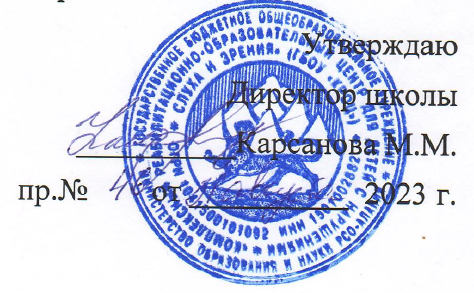 План внутришкольного контроля на 2023/24 учебный годНаправление контроляВопросы, подлежащие контролюЦель и содержание контроляВид контроляОтветственныйОжидаемые результаты контроляАВГУСТАВГУСТАВГУСТАВГУСТАВГУСТАВГУСТОрганизация образовательной деятельностиСанитарное состояние помещений школыПроверить выполнение санитарно-гигиенических требований к организации образовательного процесса и соблюдение техники безопасностиФронтальныйДиректор, замдиректора по АХР, замдиректора по УВРсправка по итогам проверки состояния учебных кабинетов и спортзала справка по итогам контроля соблюдения санитарных требований в учебных кабинетахОрганизация образовательной деятельностиИнструктаж всех работников перед началом нового учебного годаПроверить выполнение работниками требований охраны труда и техники безопасности, пожарной безопасности, антитеррористической защищенности объектаФронтальныйДиректор, замдиректора по АХРРаботники проинструктированы, ошибки организации исправленыОрганизация образовательной деятельностиСоответствие учебных пособий ФПУПроверить, что учебники и пособия, которые используются в школе, входят в ФПУТематическийЗамдиректора по УВР, директор,
заведующий библиотекойсправка по итогам контроля готовности школьной библиотеки к учебному годуОрганизация образовательной деятельностиОбеспечение учеников учебными пособиямиПроверить, все ли ученики обеспечены учебной литературой, ее состояниеТематическийЗамдиректора по УВР, заведующий библиотекой, классные руководителисправка по итогам контроля готовности школьной библиотеки к учебному годуОрганизация образовательной деятельностиФормирование списка учебников и учебных пособий в соответствии с новым ФПУ для реализации обновленных ФГОС и ФАОП НОО ОВЗ, ФАОП ООО ОВЗ Проверить подготовку списка учебников и учебных пособий, которые необходимо заменить или закупить в соответствии с новым ФПУ для реализации обновленных ФГОС и ФАОП НОО ОВЗ, ФАОП ООО ОВЗТематическийЗамдиректора по УВР, заведующий библиотекой, директорСписок учебных пособий для обучения по обновленным ФГОС и ФОП НОО, ООО и СОООрганизация образовательной деятельностиСоответствие специальных образовательных условий потребностям учеников с ОВЗ и требованиям ФАОППроверить организацию специальных образовательных условий в соответствии с потребностями учеников с ОВЗ и требованиями ФАОПТематическийДиректор, замдиректора по УВР, замдиректора по АХРСпециальные образовательные условия соответствуют потребностям учеников с ОВЗ и требованиям ФАОПОрганизация образовательной деятельностиРаспределение выпускников   11-х классов предыдущего года обученияСобрать информацию о продолжении обучения выпускников 9-х и 11-х классов предыдущего года обучения. Пополнение базы данных для проведения школьного мониторингаТематическийЗамдиректора по УВР, классные руководителисправка о распределении выпускников 11-х классовМетодическая работаОрганизация работы ШМОПроверить организацию работы ШМО, составление планов работы ШМО на учебный год, проконтролировать, что в них включены вопросы по контролю качества реализации рабочих программ, в том числе федеральных рабочих программ, обязательных к применению, в 2023/24 учебном годуФронтальныйПредседатель МСШ, замдиректора по УВРсправка по итогам проверки документации школьных методических объединенийМетодическая работаГотовность к проведению аттестации педагогов по новому Порядку проведения аттестации педагогических работниковПроверить соответствие школьной документации об аттестации педагогических работников новому Порядку проведения аттестации педагогических работников. Подготовить списки педагогов, кому рекомендовано пройти аттестацию на квалификационные «педагог-методист» и/или «педагог-наставник». Скорректировать план аттестации на 2023/24 учебный годТематический Руководители ШМО, замдиректора по УВРПроведена проверка готовности к проведению аттестации педагогов по новому Порядку проведения аттестации педагогических работниковПедагоги получили рекомендации по прохождению аттестации на новые категории в 2023/24 учебном году.Скорректирован план аттестации на 2023/24 учебный годШкольная документацияСоответствие АООП уровней образования требованиям ФАОП и действующих ФГОС по уровням образованияПроанализировать АООП уровней образования. Убедиться, что программы всех уровней соответствуют требованиям ФАОП и действующих ФГОС по уровням образованияТематическийДиректор, замдиректора по УВРАнализ соответствия структуры АООП уровней образования требованиям ФАОП отражен:в справке по итогам контроля приведения АООП НОО в соответствие с ФАОП;справке по итогам контроля приведения АООП ООО в соответствие с ФАОП;Школьная документацияСоответствие рабочих программ учебных предметов требованиям ФАОП  и учебному плану на 2023/24 учебный годПроанализировать рабочие программы на соответствие ФАОП: содержание и планируемые результаты должны быть не ниже планируемых результатов ФГОС и ФАОПТематическийДиректор, замдиректора по УВРсправка по итогам проверки рабочих программШкольная документацияСоответствие дополнительных общеразвивающих программ требованиям нормативных правовых актов в сфере образованияПроверить соответствие дополнительных общеразвивающих программ требованиям Концепции развития дополнительного образования детей, Порядка организации и осуществления образовательной деятельности по дополнительным общеобразовательным программам и др.ТематическийЗамдиректора по ВРДополнительные общеразвивающие программы составлены в соответствии с требованиями нормативных правовых актов в сфере образованияШкольная документацияСоответствие локальных нормативных актов школы нормативным правовым актам в сфере образования, в том числе федеральным образовательным программамПроанализировать локальные нормативные акты школы, чтобы убедиться, что они соответствуют нормативным актам в сфере образования, в том числе федеральным образовательным программамКомплексныйДиректор, замдиректора по УВРЛокальные нормативные акты обновлены, если в них были найдены несоответствия актуальной нормативной базеРабота с родителямиИнформирование родителей о внедрении ФАОП и обновленного ФГОС Проконтролировать организацию и проведение общешкольного родительского собрания, посвященного внедрению ФАОП НОО, ООО.ФронтальныйДиректор, замдиректора по УВР, классные руководителиИнформирование родителей о переходе на ФАОП отражено в протоколе общешкольного родительского собрания, посвященного внедрению ФАОП.СЕНТЯБРЬСЕНТЯБРЬСЕНТЯБРЬСЕНТЯБРЬСЕНТЯБРЬСЕНТЯБРЬШкольная документацияСостояние личных дел учеников 1-го классаПроверить выполнение требований к оформлению личных дел учеников 1-го классаТематическийЗамдиректора по УВРсправка по итогам контроля ведения личных дел учениковШкольная документацияСостояние личных дел прибывших учениковПроверить выполнение требований к оформлению личных дел прибывших учениковТематическийЗамдиректора по УВРПроверка выполнения справка по итогам контроля ведения личных дел учениковШкольная документацияОформление журналов (внеурочной деятельности,  коррекционно-развивающих занятий), электронных журналовПроверить, соблюдают ли педагоги единые требования к оформлению и заполнению журналовТематическийЗамдиректора по УВР справка по итогам проверки электронного классного журнала;справка по итогам проверки журналов внеурочной деятельностиШкольная документацияСостояние школьного сайтаПроанализировать состояние сайта школы на соответствие требованиям законодательства РФ. Проконтролировать обновление информации на сайте, в том числе размещение следующих сведений:информации о реализации АООП по обновленным ФГОС НОО, ООО и связанных с этим изменениях в школьном образовательном процессе;информации о внедрении ФАОП;информации об условиях питания обучающихся, включая меню ежедневного горячего питанияТематическийТехнический специалист, замдиректора по УВРсправка по итогам анализа школьного сайтаШкольная документацияВнесение изменений в программу развития школыВнести изменения в программу развития школы в связи с реализацией обновленных ФГОС НОО, ООО и внедрением ФАОПТематическийДиректор, замдиректора по УВРВ программу развития школы внесены изменения в связи с реализацией обновленных ФГОС НОО, ООО и внедрением ФАОПШкольная документацияОрганизация разработки локальных нормативных актов, регламентирующих реализацию АООП в соответствии с ФАОППроконтролировать соответствие требованиям законодательства РФ локальных нормативных актов, регламентирующих реализацию ООП в соответствии с ФОПТематическийЗамдиректора по УВР, руководитель рабочей группыПроверены локальные нормативные акты, регламентирующие реализацию АООП в соответствии с ФАОПОбразовательные результаты школьниковОрганизация стартовой диагностики в 1, 5 ООО классахОрганизовать стартовые диагностические работы в 1, 5ООО классах, чтобы выявить готовность учеников к обучению на новом уровне образованияТематическийЗамдиректора по УВРв справка по результатам проведения стартовой диагностики в 1 классах;справка по результатам проведения стартовой диагностики в 5-м классеОбразовательные результаты школьниковОрганизация входной диагностики во 2–5-х НОО, 6–9-х и 11-х классахОрганизовать входные контрольные работы во 2–5-х НОО, 6–9-х и 11-х классах, чтобы определить уровень предметных результатов учениковТематическийПедагоги-предметники, замдиректора по УВРсправка по итогам входных диагностических Организация образовательной деятельностиПроверка деятельности вновь прибывших педагогов, молодых специалистовПосетить уроки вновь прибывших педагогов, молодых специалистов, чтобы проконтролировать, как они организуют урочную деятельностьТематический (персональный)Руководители ШМО, замдиректора по УВРв справке по итогам персонального контроля деятельности вновь прибывших учителей Организация образовательной деятельностиОрганизация оценочной деятельности с учетом Методических рекомендаций из письма Минпросвещения от 13.01.2023 № 03-49Посетить уроки, чтобы проверить, как педагоги организовали оценочную деятельностьТематическийЗамдиректора по УВРсправка по итогам проверки накопляемости и объективности отметок в журналахОрганизация образовательной деятельностиВыполнение требований к урокам с позиции здоровьесбереженияПроконтролировать, как педагоги соблюдают требования действующих СП, СанПиН, ФГОС и ФОПТематический (персональный)Замдиректора по УВРсправка по итогам контроля соблюдения санитарных требований на уроках Организация образовательной деятельностиДифференциация и индивидуализация обучения в работе с учениками с разной учебной мотивациейПроанализировать эффективность использования форм и методов дифференцированного обучения, использования индивидуального подходаТематическийЗамдиректора по УВРсправка по итогам классно-обобщающего контроля развития мотивации учеников Организация образовательной деятельностиИзучение государственных символов в образовательном процессеПосетить уроки истории, обществознания, русского языка и литературы. Проверить, как педагоги организуют изучение государственных символов РФ на урокахТематическийЗамдиректора по УВР справка по итогам посещения урокаОрганизация образовательной деятельностиОрганизация дополнительного образованияПроанализировать данные комплектования школьных кружков и секций дополнительного образованияТематическийЗамдиректора по ВРсправка по итогам проверки кружковой работыВоспитательная работаКонтроль посещаемости уроковПроанализировать данные классных руководителей об учениках, не приступивших к занятиямПерсональныйЗамдиректора по ВРсправка по итогам контроля посещаемостиВоспитательная работаВзаимодействие классных руководителей с ученикамиПроконтролировать организацию проводимых классных часов, индивидуальную работу классных руководителей с ученикамиТематическийЗамдиректора по ВРсправка по итогам посещения классного часа Воспитательная работаКонтроль классных часов по изучению государственных символов РФПроверить, как на классных часах классные руководители организуют беседы о государственной символике России и ее истории, учат правилам обращения с государственными символами, знакомят с ответственностью за нарушения использования или порчу государственных символовТематическийЗамдиректора по ВРКлассные руководители получили рекомендации по изучению государственных символовМетодическая работаОрганизация обучающих семинаров по проблемам реализации федеральных рабочих программПроверить организацию обучающих семинаров для педагогов по проблемам реализации федеральных рабочих программТематическийЗамдиректора по УВР, руководители ШМОПедагоги прошли обучающие семинары по проблемам реализации федеральных рабочих программМетодическая работаИспользование педагогами возможностей информационно- образовательной среды школыОпределить уровень ИКТ-компетентности педагогов, провести опросы, анкетирования, выявить проблемные зоныТематическийЗамдиректора по УВР, руководители ШМО, технический специалистсправка по итогам контроля ИКТ-компетентности педагоговМетодическая работаПроведение индивидуальных консультаций для педагоговОрганизовать и провести индивидуальные консультации для педагогов по методическим вопросам и подготовке документов, в том числе касающихся реализации федеральных рабочих программТематическийЗамдиректора по УВР, руководители ШМОКонсультации организованы и проведеныМетодическая работаСоблюдение  методики работы с неслышащими детьми в процессе проведения режимных моментов (прогулка, уборка, утренняя зарядка)Проверка качества подготовки и проведения режимных моментовТематическийЗамдиректора по УВРАнализ работыРабота с родителямиОрганизация работы классных руководителей с родителями учениковПроконтролировать организацию работы классных руководителей с родителями учеников: проведение родительских собраний, функционирование родительских комитетов, информирование и консультирование, включая своевременность и качество информирования об изменениях, связанных с введением ФОП, и др.КомплексныйЗамдиректора по ВР, руководитель ШМО классных руководителей, педагог-психолог, социальный педагогРодительские собрания проводятся в соответствии с циклограммой родительских собраний на учебный год, их итоги отражены в протоколах родительских собраний.
Работа родительского комитета проходит в соответствии с планом работы родительского комитета классного коллектива.
Индивидуальные консультации родителей, их информирование проводятся регулярноРабота с родителямиОрганизация работы системы внеурочной деятельностиПроверить выявление запросов учеников и родителей по организации внеурочной деятельности на учебный годТематическийЗамдиректора по УВР, руководители ШМОПроверка организации внеурочной деятельности на учебный год отражена в анализе анкет родителейРабота с родителямиОрганизация работы системы дополнительного образованияПроверить выявление запросов учеников и родителей по организации дополнительного образования на учебный годТематическийЗамдиректора по ВР, руководители ШМОПроверка организации дополнительного образования на учебный год отражена в анализе анкет для диагностики потребностей родителей в услугах дополнительного образования и анкет для диагностики потребности школьников в услугах дополнительного образованияОКТЯБРЬОКТЯБРЬОКТЯБРЬОКТЯБРЬОКТЯБРЬОКТЯБРЬСоответствие записей в классных журналах тематическим планированиям рабочих программ учебных предметов, курсов за 1-ю четвертьПроверить, соответствуют ли записи в журналах по учебным предметам, курсам тематическим планированиям рабочих программ учебных предметов, курсов за 1-ю четвертьТематическийЗамдиректора по УВРЗаписи в журналах по учебным предметам, курсам за 1-ю четверть соответствуют тематическим планированиям рабочих программ учебных предметов, курсовСоответствие записей в журналах внеурочной деятельности тематическим планированиям рабочих программ внеурочной деятельности за 1-ю четвертьПроверить, соответствуют ли записи в журналах внеурочной деятельности тематическим планированиям рабочих программ внеурочной деятельности за 1-ю четвертьТематическийЗамдиректора по ВРЗаписи в журналах внеурочной деятельности за 1-ю четверть соответствуют тематическим планированиям рабочих программ внеурочной деятельностиСоответствие записей в журналах дополнительного образования учебным планам дополнительного образования за 1-ю четвертьПроверить, соответствуют ли записи в журналах дополнительного образования учебным планам дополнительного образования за 1-ю четвертьТематическийЗамдиректора по ВРЗаписи в журналах дополнительного образования за 1-ю четверть соответствуют учебным планам дополнительного образованияПроверка рабочих тетрадей учениковПроконтролировать, как часто педагоги проверяют тетради, как ученики соблюдают единый орфографический режим, соответствие записей в рабочих тетрадях тематическому планированиюТематическийЗамдиректора по УВРсправка по итогам проверки тетрадейОрганизация образовательной деятельностиКонтроль адаптации учеников 1-х, 5-го класса ОООПроанализировать степень адаптации учеников, перешедших на новый уровень образованияТематическийКлассные руководители, педагог-психолог, замдиректора по УВР, замдиректора по ВР справка по итогам контроля адаптации учеников 1-го класса;справка по итогам контроля адаптации учеников 5-го класса;Организация образовательной деятельностиРеализация рабочих программ учебных предметов, курсов, коррекционно-развивающих занятий в 1-й четвертиПроконтролировать объем выполнения рабочих программ учебных предметов, курсов в 1-й четвертиТематическийЗамдиректора по УВРсправка по итогам контроля качества выполнения рабочих программ учебных предметовОрганизация образовательной деятельностиРеализация рабочих программ воспитания и календарных планов воспитательной работы уровней образования в 1-й четвертиПроконтролировать объем реализации рабочих программ воспитания и календарных планов воспитательной работы уровней образования в 1-й четвертиТематическийЗамдиректора по ВРсправка по итогам контроля воспитательной работы за 1-ю четвертьОрганизация образовательной деятельностиРеализация планов внеурочной деятельности в 1-й четвертиПроконтролировать объем выполнения планов внеурочной деятельности в 1-й четвертиТематическийЗамдиректора по ВРсправка по итогам контроля организации занятий внеурочной деятельности на уровне НОО;справка по итогам контроля организации занятий внеурочной деятельности на уровне ООО;Организация образовательной деятельностиОрганизация дополнительного образованияПроконтролировать организацию работы школьных объединений дополнительного образования в 1-й четвертиТематическийЗамдиректора по ВРсправка по итогам проверки кружковой работыОрганизация образовательной деятельностиОрганизация работы со слабоуспевающими и неуспевающими учениками, учениками группы рискаПроконтролировать работу педагогов со слабоуспевающими и неуспевающими учениками, учениками группы риска по реализации дорожных карт и ликвидации пробелов в знанияхТематическийЗамдиректора по УВРсправка по итогам контроля работы с неуспевающими и слабоуспевающими учениками Организация образовательной деятельностиКонтроль объема домашних заданийПроанализировать записи в журналах о домашнем задании, чтобы проконтролировать, не перегружают ли педагоги учениковТематическийЗамдиректора по УВРсправка по итогам контроля нормы домашнего заданияОрганизация образовательной деятельностиОрганизация системы мониторинга образовательных потребностей учеников и их родителей в связи с реализацией АООП по ФАОП и обновленным ФГОС НОО, ООО Проконтролировать организацию системы мониторинга образовательных потребностей учеников и их родителей для проектирования учебных планов в части, формируемой участниками образовательных отношений, и планов внеурочной деятельности по требованиям ФАОПТематическийЗамдиректора по УВР, руководитель рабочей группыОрганизована система мониторинга образовательных потребностей учеников и их родителей для работы по ФАОП и обновленным ФГОС НОО, ООО Образовательные результаты школьниковМониторинг личностных образовательных результатов учениковПровести мониторинг, чтобы определить уровень личностных образовательных достижений учениковТематическийКлассные руководители, замдиректора по УВР, замдиректора по ВРсправка по итогам мониторинга личностных результатов учениковОбразовательные результаты школьниковРазвитие функциональной грамотностиПосетить уроки, чтобы проверить, как педагоги развивают функциональную грамотность учеников на уроках, в том числе цифровую грамотность, которая помогает обеспечивать информационную безопасность детейТематический (персональный)Руководители ШМО, замдиректора по УВРсправка по результатам диагностики познавательных умений по работе с информацией и чтениюОбразовательные результаты школьниковСоблюдение слухоречевого режима Посещение учебных занятий с целью оценки соблюдения слухоречевого режима ТематическийЗамдиректора по УВРсправка по итогам контроля организации слухоречевого режимаОбразовательные результаты школьниковОрганизация административных контрольных работ по графику оценочных процедурОрганизовать проведение административных контрольных работ в разных классах по графику, чтобы определить, достигли ли ученики образовательных результатовТематическийЗамдиректора по УВРсправка по итогам проведения контрольных работАттестация обучающихсяПодготовка к итоговому собеседованиюПосетить уроки русского языка в 11 классе, чтобы проверить, как педагоги готовят учеников к итоговому собеседованиюТематическийЗамдиректора по УВРсправка по итогам контроля качества подготовки к итоговому сочинениюАттестация обучающихсяПодготовка к ГИА учеников, имеющих трудности в усвоении материалаПосетить уроки, проверить, как педагоги организовали работу с низкомотивированными учениками и учениками, у которых есть трудности в усвоении материалаТематическийЗамдиректора по УВРсправка по итогам контроля результатов работы с низкомотивированными учениками 11 классаАттестация обучающихсяОформление информационных стендов по подготовке к ГИА с учетом новых Порядка проведения ГИА-9 Проанализировать оформление информационных стендов: качество и полноту представленной информации с учетом новых Порядка проведения ГИА-9 ТематическийЗамдиректора по УВРКоррекция и обновление стендов. Оформление информационных стендов по подготовке к ГИА проверено с учетом новых Порядка проведения ГИА-9 Аттестация обучающихсяАнализ промежуточной аттестации по итогам 1-й четвертиПроанализировать результаты промежуточной аттестации за 1-ю четвертьТематическийЗамдиректора по УВРсправка по итогам промежуточной аттестации за четвертьВоспитательная работаКонтроль посещаемости уроковВыявить учеников, которые систематически не посещают учебные занятия без уважительной причины, проанализировать работу классных руководителей по обеспечению посещаемости уроковФронтальныйКлассные руководители, социальный педагог, замдиректора по УВР, замдиректора по ВРсправка по итогам проверки работы классных руководителей по контролю посещаемостиВоспитательная работаОрганизация работы с учениками группы риска, неблагополучными семьямиПроконтролировать работу педагогов по контролю занятости учеников группы риска, привлечение их к участию в школьных делах. Проанализировать работу с неблагополучными семьямиТематическийКлассные руководители, социальный педагог,педагог-психолог, замдиректора по ВРсправка по итогам контроля деятельности педагога с учениками группы риска и профилактической работы с неблагополучными семьямиВоспитательная работаОрганизация работы по профориентации с учетомвнедрения Единой модели профессиональной ориентации и методических рекомендаций по реализации профориентационного минимума из письма Минпросвещения от 01.06.2023 № АБ-2324/05Проверить переход на новую модель профориентации школьников с 6-го по 11-й класс.. Проконтролировать проведение тематических классных часов по вопросам профориентации согласно календарным планам воспитательной работы и планам воспитательной работы классных руководителей. Проанализировать профессиональные намерения учеников 11 класса по результатам анкетированияТематическийЗамдиректора по ВРРекомендации классным руководителям по вопросам профориентацииВоспитательная работаОрганизация работы классных руководителей и учителей-предметников по воспитаниюПроконтролировать воспитательную работу классных руководителей и учителей-предметников за 1-ю четвертьТематическийЗамдиректора по ВР, , руководители ШМОПроверка воспитательной работы классных руководителей и учителей-предметников за 1-ю четверть отражена в формах анализа руководителя ШМО классных руководителей и руководителей предметных ШМОМетодическая работаПовышение квалификации педагоговОрганизовать повышение квалификации для педагогов согласно перспективному плану повышения квалификацииТематическийДиректор, замдиректора по УВРПовышение квалификации педагогов в соответствии с перспективным планом повышения квалификации педагогических работниковМетодическая работаИспользование педагогами возможностей информационно- образовательной средыПроконтролировать организацию обучения педагогов использованию ресурсов ФГИС «Моя школа», федеральных онлайн-конструкторов, электронных конспектов уроков по всем учебным предметам, соответствующих требованиям обновленных ФГОС: проведение обучающих семинаров, мастер-классов и др.ТематическийЗамдиректора по УВР, руководители ШМО, технический специалистОрганизованы мастер-классы и обучающие семинары для педагогов по использованию ресурсов ФГИС «Моя школа», федеральных онлайн-конструкторов, электронных конспектов уроков по всем учебным предметам, соответствующих требованиям обновленных ФГОСМетодическая работаВзаимодействие классных руководителей с учителями-предметникамиИзучить и проанализировать сотрудничество классных руководителей и учителей-предметников, чтобы повысить эффективностьКомплексныйЗамдиректора по УВР, председатель МСШВзаимодействие классных руководителей и учителей-предметников скорректированоМетодическая работаВзаимопосещение уроковПроконтролировать организацию взаимопосещений уроковТематическийЗамдиректора по УВР, руководители ШМОПроверка взаимопосещений педагогов отражена в матрице взаимопосещения уроковМетодическая работаКонтроль уровня компетентности педагогов в вопросах профориентацииПроконтролировать участие педагогов в семинарах для учителей по организации профориентационной работы и профильного обученияТематическийЗамдиректора по ВРПовышение уровня компетентности педагогов в вопросах профориентации с учетом перехода на новую модель профориентацииМетодическая работаДиагностика затруднений педагоговПровести диагностику педагогов, чтобы выявить, какие трудности они испытывают в работеТематическийЗамдиректора по УВРМониторинг затруднений педагогов отражен в справке по итогам тематической проверки «Методическое сопровождение реализации ФГОС НОО, ООО»Работа с родителямиОрганизация работы классных руководителей с родителями учениковПроконтролировать организацию работы классных руководителей с родителями учеников: проведение родительских собраний, информирование, консультирование, функционирование родительских комитетов и др.КомплексныйЗамдиректора по ВР, руководитель ШМО классных руководителей, педагог-психолог, социальный педагогРодительские собрания проводятся в соответствии с циклограммой родительских собраний на учебный год, их итоги отражены в протоколах родительских собраний.
Работа родительского комитета проходит в соответствии с планом работы родительского комитета классного коллектива.
Индивидуальные консультации родителей, их информирование проводятся регулярноНОЯБРЬНОЯБРЬНОЯБРЬНОЯБРЬНОЯБРЬНОЯБРЬШкольная документацияОформление журналов (внеурочной деятельности, коррекционно-развивающих занятий), электронных журналовПроверить, как педагоги заполняют журналы: своевременность записей в журналах, наполняемость текущих отметок, итоги промежуточной аттестацииТематическийЗамдиректора по УВРсправка по итогам проверки электронного классного журнала;справка по итогам проверки журналов внеурочной деятельности;Школьная документацияПроверка тетрадей для контрольных работ на предмет периодичности выполнения работы над ошибкамиПроконтролировать, как учителя корректируют знания учеников с помощью работы над ошибками после проведения контрольных работТематическийЗамдиректора по УВРсправка по итогам проверки тетрадей для контрольных работШкольная документацияПроверка рабочих тетрадей учениковПроконтролировать, как часто педагоги проверяют тетради, как ученики соблюдают единый орфографический режим, соответствие записей в рабочих тетрадях тематическому планированиюТематическийЗамдиректора по УВРсправка по итогам проверки тетрадейОрганизация образовательной деятельностиВыполнение требований к урокам с позиции здоровьесбереженияПроконтролировать, как педагоги соблюдают требования действующих СП, СанПиН, ФГОС и ФОПТематический (персональный)Замдиректора по УВРсправка по итогам контроля соблюдения санитарных требований на уроках Организация образовательной деятельностиИспользование педагогами возможностей информационно-образовательной средыОпределить уровень ИКТ-компетентности педагогов, проверить, как учителя используют возможности информационно-образовательной среды, в частности ЦОР, ресурсов  ФГИС «Моя школа», федеральных онлайн-конструкторов, электронных конспектов уроков по всем учебным предметам и др.ТематическийЗамдиректора по УВР, руководители ШМО, технический специалистКонтроль использования педагогами возможностей информационно-образовательной среды отражен в справке по итогам контроля использования современных образовательных технологий и справке по итогам контроля ИКТ-компетентности педагоговОрганизация образовательной деятельностиПроверка деятельности вновь прибывших педагогов, молодых специалистовПосетить уроки вновь прибывших педагогов, молодых специалистов, чтобы проконтролировать, как они организуют урочную деятельностьТематический (персональный)Руководители ШМО, замдиректора по УВРсправка по итогам персонального контроля деятельности вновь прибывших учителей  справка по итогам персонального контроля учителяОрганизация образовательной деятельностиОрганизация оценочной деятельности с учетом Методических рекомендаций из письма Минпросвещения от 13.01.2023 № 03-49Посетить уроки, чтобы проверить, как педагоги организовали оценочную деятельностьТематическийЗамдиректора по УВРсправка по итогам проверки накопляемости и объективности отметок в журналахОрганизация образовательной деятельностиОрганизация работы с высокомотивированными и низкомотивированными ученикамиПроверить, как педагоги организуют работу с высокомотивированными и низкомотивированными учениками: посетить уроки, провести личные беседы, анкетирование учеников, проанализировать классные журналы и др.Тематический (персональный)Замдиректора по УВРсправка по итогам контроля организации работы с высокомотивированными учениками справка по итогам контроля организации работы с низкомотивированными ученикамиОбразовательные результаты школьниковМониторинг личностных и метапредметных результатов учеников на уровне НООПроанализировать, как ученики достигают личностных и метапредметных результатов на уровне НОО, как педагоги реализуют программу формирования УУД на уровне НООКомплексныйРуководители ШМО, замдиректора по УВРсправка по итогам мониторинга личностных результатов учеников справка по итогам мониторинга метапредметных результатов учеников на уровне НОООбразовательные результаты школьниковИтоги школьного этапа Всероссийской олимпиады школьниковПроанализировать результативность участия учеников в школьном этапе Всероссийской олимпиады школьников по учебным предметамТематическийЗамдиректора по УВР, руководители ШМОсправка по итогам школьного этапа Всероссийской олимпиады школьниковОбразовательные результаты школьниковОрганизация административных контрольных работ по графику оценочных процедурОрганизовать проведение административных контрольных работ в разных классах по графику, чтобы определить, достигли ли ученики образовательных результатовТематическийЗамдиректора по УВРсправка по итогам проведения контрольных работОбразовательные результаты школьниковРазвитие навыков функциональной грамотностиОрганизовать и провести комплексную письменную работу на межпредметной основе для проверки читательской грамотности в 6-х и 10-х классахТематический (персональный)Руководители ШМО, замдиректора по УВРсправка по итогам диагностики функциональной грамотностиАттестация обучающихсяПодготовка учеников 9-х классов к итоговому собеседованиюПосетить уроки, чтобы проверить уровень образовательных результатов учеников 9-х классов при подготовке к итоговому собеседованиюТематическийЗамдиректора по УВРсправка по результатам контроля качества подготовки к итоговому собеседованиюАттестация обучающихсяОрганизация пробного ГВЭ по математикеОрганизовать и провести пробное итоговое изложение. Проконтролировать, как педагоги проанализировали его результаты и скорректировали план подготовки выпускниковКомплексныйЗамдиректора по УВР, руководитель ШМОсправка по итогам контроля качества подготовки к итоговому аттестацииАттестация обучающихсяПодготовка учеников к ГИАПроконтролировать работу учителей по подготовке учеников к ГИА по предметам, оценить образовательные результаты учеников и их динамикуТематическийЗамдиректора по УВР, руководители ШМОсправка по итогам контроля качества образовательных результатов учеников перед ГИА-9, Аттестация обучающихсяОрганизация консультаций по учебным предметамПроконтролировать, как педагоги организовали и проводят консультации по учебным предметам, которые ученики сдают на ГИА: графики и посещаемость консультацийТематическийЗамдиректора по УВРПроверка организации консультаций по учебным предметам проведенаВоспитательная работаКонтроль посещаемости уроковВыявить учеников, которые систематически не посещают учебные занятия без уважительной причины, проанализировать работу классных руководителей по обеспечению посещаемости уроковФронтальныйКлассные руководители, социальный педагог, замдиректора по УВР, замдиректора по ВРсправка по итогам контроля посещаемости и справке по итогам проверки работы классных руководителей по контролю посещаемостиВоспитательная работаВзаимодействие классных руководителей с ученикамиПроконтролировать организацию внеурочных занятий «Разговоры о важном», индивидуальную работу классных руководителей с ученикамиТематическийЗамдиректора по ВРсправка по итогам посещения классного часа и форме анализа воспитательной работы для руководителя ШМО классных руководителейВоспитательная работаОрганизация профориентационной работы с учетом внедрения Единой модели профессиональной ориентации и методических рекомендаций по реализации профориентационного минимума Проконтролировать работу педагогов по организации профориентации на разных уровнях образования: участие в городских мероприятиях по профориентации, организацию экскурсий на предприятия с целью ознакомления с профессией, посещение учреждений профессионального образования в дни открытых дверей, встречи с представителями разных профессий и др.ТематическийЗамдиректора по ВРсправка по итогам контроля профориентационной работыМетодическая работаПовышение квалификации педагоговОрганизовать повышение квалификации для педагогов согласно перспективному плану повышения квалификацииТематическийДиректор, замдиректора по УВРПовышение квалификации педагогов в соответствии с перспективным планом повышения квалификации педагогических работниковМетодическая работаАттестация педагогов по новому ПорядкуОбеспечить методическое и психологическое сопровождение педагогов, которые проходят аттестациюТематическийЗамдиректора по УВР, руководители ШМО, педагог-психологПроверка обеспечения методического и психологического сопровождения педагогов, которые проходят аттестацию, отражена в анкете-опроснике по самоконтролю педагога и отчете руководителя методического объединения Методическая работаПроведение индивидуальных консультаций для педагоговОрганизовать и провести индивидуальные консультации для педагогов по методическим вопросам и подготовке документов, в том числе касающихся реализации федеральных рабочих программТематическийЗамдиректора по УВР, руководители ШМОКонсультации организованы и проведеныМетодическая работаВзаимопосещение уроковПроконтролировать организацию взаимопосещений уроковТематическийЗамдиректора по УВР, руководители ШМОПроверка взаимопосещений педагогов отражена в матрице взаимопосещения уроковМетодическая работаРазбор олимпиадных заданийПосетить заседания методических объединений, чтобы проконтролировать, как педагоги разбирают олимпиадные задания по учебным предметам и планируют их включение в урокиТематическийЗамдиректора по УВР, руководители ШМОсправка по итогам контроля организации работы с высокомотивированными ученикамиМетодическая работаОценка деятельности ШМОПроконтролировать, как ШМО обобщает и распространяет опыт работы педагоговТематическийПредседатель МСШ, замдиректора по УВРсправка по итогам контроля деятельности ШМОРабота с родителямиОрганизация работы классных руководителей с родителями учениковПроконтролировать организацию работы классных руководителей с родителями учеников: проведение родительских собраний, информирование, консультирование, функционирование родительских комитетов и др.КомплексныйЗамдиректора по ВР, руководитель ШМО классных руководителей, педагог-психолог, социальный педагогРодительские собрания проводятся в соответствии с циклограммой родительских собраний на учебный год, их итоги отражены в протоколах родительских собраний.
Работа родительского комитета проходит в соответствии с планом работы родительского комитета классного коллектива.
Индивидуальные консультации родителей, их информирование проводятся регулярноДЕКАБРЬДЕКАБРЬДЕКАБРЬДЕКАБРЬДЕКАБРЬДЕКАБРЬШкольная документацияОформление журналов внеурочной деятельности, дополнительного образования, электронных журналовПроверить, как педагоги заполняют журналы: своевременность записей в журналах, наполняемость текущих отметок, итоги промежуточной аттестацииТематическийЗамдиректора по УВРсправка по итогам проверки электронного классного журнала;справка по итогам проверки журналов внеурочной деятельности;Школьная документацияПроверка рабочих тетрадей учениковПроконтролировать, как часто педагоги проверяют тетради, как ученики соблюдают единый орфографический режим, соответствие записей в рабочих тетрадях тематическому планированиюТематическийЗамдиректора по УВРсправка по итогам проверки тетрадейШкольная документацияСоответствие записей в классных журналах, журналах коррекционно-развивающих занятий тематическим планированиям рабочих программ учебных предметов, курсов за первое полугодиеПроверить, соответствуют ли записи в журналах по учебным предметам, курсам тематическим планированиям рабочих программ учебных предметов, курсов за первое полугодиеТематическийЗамдиректора по УВРЗаписи в журналах по учебным предметам, курсам за первое полугодие соответствуют тематическим планированиям рабочих программ учебных предметов, курсовШкольная документацияСоответствие записей в журналах внеурочной деятельности тематическим планированиям рабочих программ внеурочной деятельности за первое полугодиеПроверить, соответствуют ли записи в журналах внеурочной деятельности тематическим планированиям рабочих программ внеурочной деятельности за первое полугодиеТематическийЗамдиректора по ВРЗаписи в журналах внеурочной деятельности за первое полугодие соответствуют тематическим планированиям рабочих программ внеурочной деятельностиШкольная документацияСоответствие записей в журналах дополнительного образования учебным планам дополнительного образования за первое полугодиеПроверить, соответствуют ли записи в журналах дополнительного образования учебным планам дополнительного образования за первое полугодиеТематическийЗамдиректора по ВРЗаписи в журналах дополнительного образования за первое полугодие соответствуют учебным планам дополнительного образованияОрганизация образовательной деятельностиРеализация рабочих программ учебных предметов, курсов за первое полугодиеПроконтролировать объем выполнения рабочих программ учебных предметов, курсов за первое полугодиеТематическийЗамдиректора по УВРсправка по итогам контроля выполнения рабочих программ за первое полугодиеОрганизация образовательной деятельностиРеализация индивидуального обучения и обучения на дому в первом полугодииПроконтролировать, как педагоги организуют индивидуальное обучение и обучение на дому, как ведут документацию в первом полугодииКомплексныйЗамдиректора по УВРсправка по итогам контроля организации индивидуального обучения и справке по итогам контроля организации обучения на домуОрганизация образовательной деятельностиРеализация планов внеурочной деятельности в первом полугодииПроконтролировать объем выполнения планов внеурочной деятельности в первом полугодииТематическийЗамдиректора по ВРсправка по итогам контроля организации занятий внеурочной деятельности на уровне НОО;справка  по итогам контроля организации занятий внеурочной деятельности на уровне ООО;Организация образовательной деятельностиРеализация рабочих программ воспитания и календарных планов воспитательной работы уровней образования в первом полугодииПроконтролировать объем реализации рабочих программ воспитания и календарных планов воспитательной работы уровней образования в первом полугодииТематическийЗамдиректора по ВРсправка справке по итогам воспитательной работы за первое полугодиеОрганизация образовательной деятельностиОрганизация дополнительного образованияПроконтролировать организацию работы школьных объединений дополнительного образования в первом полугодииТематическийЗамдиректора по ВРсправка по итогам проверки кружковой работыОбразовательные результаты школьниковМониторинг личностных и метапредметных результатов учеников на уровне ОООПроанализировать, как ученики достигают личностных и метапредметных результатов на уровне ООО, как педагоги реализуют программы формирования/развития УУД на уровне ОООКомплексныйРуководители ШМО, замдиректора по УВРсправка по итогам мониторинга личностных результатов учеников  справке по итогам мониторинга метапредметных результатов учеников на уровне ООООбразовательные результаты школьниковРазвитие навыков функциональной грамотностиПосетить уроки, чтобы проконтролировать, как педагоги развивают функциональную грамотность учениковТематический (персональный)Руководители ШМО, замдиректора по УВРсправка по итогам диагностики функциональной грамотностиОбразовательные результаты школьниковОрганизация оценочной деятельности с учетом Методических рекомендаций из письма Минпросвещения от 13.01.2023 № 03-49Посетить уроки, чтобы проверить, как педагоги организовали оценочную деятельностьТематическийЗамдиректора по УВРсправка по итогам проверки накопляемости и объективности отметок в журналахОбразовательные результаты школьниковОрганизация административных контрольных работ по графику оценочных процедурОрганизовать проведение административных контрольных работ в разных классах по графику, чтобы определить, достигли ли ученики образовательных результатовТематическийЗамдиректора по УВРсправка по итогам проведения контрольных работАттестация обучающихсяОрганизация итогового изложения и анализ его результатовОрганизовать проведение итогового сочинения и проанализировать результатыКомплексныйЗамдиректора по УВРсправка справке о результатах итогового изложенияАттестация обучающихсяПодготовка учеников 11 класса к итоговому собеседованиюПосетить уроки, чтобы проверить уровень образовательных результатов учеников 11класса при подготовке к итоговому собеседованиюТематическийЗамдиректора по УВРсправка по результатам контроля качества подготовки к итоговому собеседованиюАттестация обучающихсяОрганизация консультаций по учебным предметамПроконтролировать, как педагоги организовали и проводят консультации по учебным предметам, которые ученики сдают на ГИА: графики и посещаемость консультацийТематическийЗамдиректора по УВРПроверка организации консультаций по учебным предметам проведенаАттестация обучающихсяАнализ промежуточной аттестации по итогам первого полугодияПроанализировать результаты промежуточной аттестации за первое полугодиеТематическийЗамдиректора по УВРсправка по итогам промежуточной аттестации за полугодиеВоспитательная работаКонтроль посещаемости уроковВыявить учеников, которые систематически не посещают учебные занятия без уважительной причины, проанализировать работу классных руководителей по обеспечению посещаемости уроковФронтальныйКлассные руководители, социальный педагог, замдиректора по УВР, замдиректора по ВРсправка по итогам контроля посещаемости справка по итогам проверки работы классных руководителей по контролю посещаемостиВоспитательная работаПроверка работы классных руководителей по профилактике правонарушений и экстремизма среди несовершеннолетнихПроконтролировать работу классных руководителей по профилактике правонарушений и экстремизма среди несовершеннолетнихТематическийЗамдиректора по ВРсправка по итогам посещения классного часаВоспитательная работаКонтроль классных часов по изучению государственных символов РФПроверить, как на классных часах классные руководители организуют беседы о государственной символике России и ее истории, учат правилам обращения с государственными символами, знакомят с ответственностью за нарушения использования или порчу государственных символовТематическийЗамдиректора по ВРсправка по итогам проведения классного часаВоспитательная работаПроверка работы классных руководителей и учителей-предметников по воспитаниюПроконтролировать воспитательную работу классных руководителей и учителей-предметников за первое полугодиеТематическийЗамдиректора по ВР, советник директора по воспитанию, руководители ШМОПроверка воспитательной работы классных руководителей и учителей-предметников за первое полугодие отражена в формах анализа руководителя ШМО классных руководителей и руководителей предметных ШМОМетодическая работаОрганизация повышения квалификацииСкорректировать план повышения квалификации педагогов, внести в него новых педагоговТематическийЗамдиректора по УВРСкорректированный перспективный план повышения квалификации педагогических работниковМетодическая работаВзаимопосещение уроковПроконтролировать организацию взаимопосещений уроковТематическийЗамдиректора по УВР, руководители ШМОПроверка взаимопосещений педагогов отражена в матрице взаимопосещения уроковМетодическая работаВыполнение плана работы методических объединений в первом полугодииПроконтролировать, как выполняется план работы методических объединений, выявить несоответствия, внести коррективы на второе полугодиеТематическийЗамдиректора по УВР, руководители ШМОсправка по итогам проверки документации школьных методических объединенийМетодическая работаВыполнение программы наставничестваПроконтролировать, как выполняется программа наставничестваТематическийЗамдиректора по УВР, руководители ШМОсправка по итогам мониторинга реализации программы наставничестваРабота с родителямиОрганизация работы классных руководителей с родителями учениковПроконтролировать организацию работы классных руководителей с родителями учеников: проведение родительских собраний, информирование, консультирование, функционирование родительских комитетов и др.КомплексныйЗамдиректора по ВР, руководитель ШМО классных руководителей, педагог-психолог, социальный педагогРодительские собрания проводятся в соответствии с циклограммой родительских собраний на учебный год, их итоги отражены в протоколах родительских собраний.
Работа родительского комитета проходит в соответствии с планом работы родительского комитета классного коллектива.
Индивидуальные консультации родителей, их информирование проводятся регулярноЯНВАРЬЯНВАРЬЯНВАРЬЯНВАРЬЯНВАРЬЯНВАРЬПроверка рабочих тетрадей учениковПроконтролировать, как часто педагоги проверяют тетради, как ученики соблюдают единый орфографический режим, соответствие записей в рабочих тетрадях тематическому планированиюТематическийЗамдиректора по УВРсправка по итогам проверки тетрадейСостояние школьного сайтаПроанализировать состояние сайта школы на соответствие требованиям законодательства РФ, актуальность размещенной информации о ГИА, наличие информации об условиях питания обучающихсяТематическийЗамдиректора по УВР, технический специалистсправка по итогам анализа школьного сайтаОрганизация образовательной деятельностиСостояние помещений, учебных кабинетовПроверить готовность учебных кабинетов к началу второго учебного полугодия и соблюдение режима образовательной деятельности в соответствии с санитарно-гигиеническими нормами с учетом окончания действия антиковидных СП 2.4.3648-20ФронтальныйДиректор, замдиректора по АХР, замдиректора по УВРсправка по итогам контроля соблюдения санитарных требований в учебных кабинетахОрганизация образовательной деятельностиСоответствие специальных образовательных условий потребностям учеников с ОВЗ и требованиям ФАОППроверить организацию специальных образовательных условий в соответствии с потребностями учеников с ОВЗ и требованиями ФАОПТематическийДиректор, замдиректора по УВР, замдиректора по АХРСпециальные образовательные условия соответствуют потребностям учеников с ОВЗ и требованиям ФАОПОрганизация образовательной деятельностиОрганизация работы по предпрофильной подготовке учеников 11 классаПроконтролировать организацию предпрофильной подготовки учеников 11 классаТематическийЗамдиректора по УВРсправка по итогам контроля предпрофильного обученияОрганизация образовательной деятельностиОрганизация психолого-педагогического сопровождения образовательной деятельностиПроверить организацию психолого-педагогического сопровождения образовательной деятельностиТематическийЗамдиректора по ВРинформационная справка по итогам организации психолого-педагогического сопровожденияОрганизация образовательной деятельностиКонтроль объема домашних заданийПроанализировать записи в журналах о домашнем задании, чтобы проконтролировать, не перегружают ли педагоги учениковТематическийЗамдиректора по УВРсправке по итогам контроля нормы домашнего заданияОрганизация образовательной деятельностиПодготовка учеников 11 класса к итоговому собеседованиюПосетить уроки, чтобы проверить уровень образовательных результатов учеников 11 класса при подготовке к итоговому собеседованиюТематическийЗамдиректора по УВРсправка по результатам контроля качества подготовки к итоговому собеседованиюОрганизация образовательной деятельностиОрганизация консультаций по учебным предметамПроконтролировать, как педагоги организовали и проводят консультации по учебным предметам, которые ученики сдают на ГИА: графики и посещаемость консультацийТематическийЗамдиректора по УВРПроверка организации консультаций по учебным предметам проведенаОрганизация образовательной деятельностиПодготовка учеников к ГИАПроконтролировать работу учителей по подготовке учеников к ГИА по предметам, оценить образовательные результаты учеников и их динамикуТематическийЗамдиректора по УВР, руководители ШМОсправка итогам контроля качества образовательных результатов учеников перед ГИА-9, Организация образовательной деятельностиПроведение диагностических работ в форме КИМ ГВЭПроконтролировать организацию диагностических работ в форме КИМ ГВЭ по предмету, провести анализ результатов, выявить учеников группы рискаТематическийЗамдиректора по УВР, учителя-предметникисправка по результатам диагностических работ по русскому языку и математике в 11  классаОрганизация образовательной деятельностиОрганизация пробного итогового собеседованияОрганизовать пробное итоговое собеседование в 11 классах, чтобы проанализировать и предотвратить ошибкиТематическийЗамдиректора по УВР, учителя-предметники (комиссия)справка по итогам контроля качества подготовки к итоговому собеседованиюВоспитательная работаКонтроль работы по профориентации с учетом методических рекомендаций по реализации профориентационного минимума Убедиться, что профориентацию организовали по уровням: базовому, основному и продвинутому. Проконтролировать проведение тематических классных часов по вопросам профориентации согласно календарным планам воспитательной работы и планам воспитательной работы классных руководителей. Проанализировать профессиональные намерения учеников 11 класса по результатам анкетированияТематическийЗамдиректора по ВРКлассные руководители получили рекомендации по вопросам профориентацииМетодическая работаПланирование курсовой подготовки педагогов, реализующих АООП по обновленным ФГОС НОО, ООО и ФАОПРазработать план-график курсов для педагогов, которые приступят к реализации АООП по обновленным ФГОС НОО, ООО и ФАОП с 2024/25 учебного годаТематическийПредседатель МСШ, замдиректора по УВРРазработан план-график курсов для педагогов, которые приступят к реализации ФООП по обновленным ФГОС НОО, ООО и  ФАОП с 2024/25 учебного годаМетодическая работаПроведение индивидуальных консультаций для педагоговОрганизовать и провести индивидуальные консультации для педагогов по методическим вопросам и подготовке документов, в том числе касающихся реализации федеральных рабочих программТематическийЗамдиректора по УВР, руководители ШМОКонсультации организованы и проведеныМетодическая работаОценка деятельности ШМОПроконтролировать, как ШМО обобщает и распространяет опыт работы педагоговТематическийПредседатель МСШ, замдиректора по УВРсправка по итогам тематической проверки «Методическое сопровождение реализации ФГОС НОО, ООО Работа с родителямиОрганизация работы системы внеурочной деятельностиПроверить выявление запросов учеников и родителей по организации внеурочной деятельности на второе полугодиеТематическийЗамдиректора по УВР, руководители ШМОПроверка организации внеурочной деятельности на второе полугодие отражена в анализе анкет родителейРабота с родителямиОрганизация работы системы дополнительного образованияПроверить выявление запросов учеников и родителей по организации дополнительного образования на второе полугодиеТематическийЗамдиректора по ВР, руководители ШМОПроверка организации дополнительного образования на второе полугодие отражена в анализе анкет для диагностики потребностей родителей в услугах дополнительного образования и анкет для диагностики потребности школьников в услугах дополнительного образованияРабота с родителямиОрганизация работы классных руководителей с родителями учениковПроконтролировать организацию работы классных руководителей с родителями учеников: проведение родительских собраний, информирование, консультирование, функционирование родительских комитетов и др.КомплексныйЗамдиректора по ВР, руководитель ШМО классных руководителей, педагог-психолог, социальный педагогРодительские собрания проводятся в соответствии с циклограммой родительских собраний на учебный год, их итоги отражены в протоколах родительских собраний.
Работа родительского комитета проходит в соответствии с планом работы родительского комитета классного коллектива.
Индивидуальные консультации родителей, их информирование проводятся регулярноФЕВРАЛЬФЕВРАЛЬФЕВРАЛЬФЕВРАЛЬФЕВРАЛЬФЕВРАЛЬШкольная документацияОформление журналов (внеурочной деятельности, дополнительного образования), электронных журналовПроверить, как педагоги заполняют журналы: своевременность записей в журналах, наполняемость текущих отметокТематическийЗамдиректора по УВР справка по итогам проверки электронного классного журнала;справка по итогам проверки журналов внеурочной деятельности;Школьная документацияПроверка тетрадей для контрольных работ на предмет периодичности выполнения работы над ошибкамиПроконтролировать, как учителя корректируют знания учеников с помощью работы над ошибками после проведения контрольных работТематическийЗамдиректора по УВРсправка по итогам проверки тетрадей для контрольных работОрганизация образовательной деятельностиИспользование педагогами возможностей информационно-образовательной средыПроконтролировать уровень ИКТ-компетентности педагогов, проверить, как учителя используют возможности информационно-образовательной среды, в частности ЦОР, ресурсов ФГИС «Моя школа», федеральных онлайн-конструкторов, электронных конспектов уроков по всем учебным предметам и др.ТематическийЗамдиректора по УВР, руководители ШМО, технический специалистсправка по итогам контроля использования современных образовательных технологий и справке по итогам контроля ИКТ-компетентности педагоговОрганизация образовательной деятельностиПреподавание предметов, по которым возникло отставание по итогам первого полугодияПосетить уроки, по которым возникло отставание по итогам первого полугодия, проверить, как педагоги восполняют пропущенные занятия, как работают со слабоуспевающими учениками. Дать рекомендации по устранению дефицитов в работеТематический (персональный)Замдиректора по УВР, руководители ШМОсправка по итогам проверки качества преподавания учебного предметаОрганизация образовательной деятельностиПроверка деятельности вновь прибывших педагогов, молодых специалистовПосетить уроки вновь прибывших педагогов, молодых специалистов, чтобы проконтролировать, как они организуют урочную деятельностьТематический (персональный)Руководители ШМО, замдиректора по УВРсправка по итогам персонального контроля деятельности вновь прибывших учителей  справка по итогам персонального контроля учителяОрганизация образовательной деятельностиВыполнение требований к урокам с позиции здоровьесбереженияПроконтролировать, как педагоги соблюдают требования действующих СП, СанПиН, ФГОС и ФОПТематический (персональный)Замдиректора по УВРсправка по итогам контроля соблюдения санитарных требований на уроках Образовательные результаты школьниковРазвитие навыков функциональной грамотности обучающихсяПосетить уроки, чтобы проконтролировать, как педагоги развивают функциональную грамотность учениковТематический (персональный)Руководители ШМО, замдиректора по УВРсправка по итогам диагностики функциональной грамотностиОбразовательные результаты школьниковДиагностика образовательных результатовПовторная диагностика образовательных результатов в классах, в которых выявили отставание по итогам первого полугодия, чтобы проверить уровень знаний учеников после восполнения пропущенных уроковТематическийЗамдиректора по УВР, учителя-предметникисправка по итогам повторных диагностических работАттестация обучающихсяОрганизация итогового собеседованияОрганизовать и провести итоговое собеседование, проанализировать результатыТематическийЗамдиректора по УВРаналитическая справка о результатах итогового собеседованияАттестация обучающихсяПодготовка учеников к ГИАПроконтролировать работу учителей по подготовке учеников к ГИА по предметам, оценить образовательные результаты учеников и их динамикуТематическийЗамдиректора по УВР, руководители ШМОсправка по итогам контроля качества образовательных результатов учеников перед ГИА-9Аттестация обучающихсяОрганизация консультаций по учебным предметамПроконтролировать, как педагоги организовали и проводят консультации по учебным предметам, которые ученики сдают на ГИА: графики и посещаемость консультацийТематическийЗамдиректора по УВРПроверка организации консультаций по учебным предметам проведенаВоспитательная работаКонтроль посещаемости уроковВыявить учеников, которые систематически не посещают учебные занятия без уважительной причины, проанализировать работу классных руководителей по обеспечению посещаемости уроковФронтальныйКлассные руководители, социальный педагог, замдиректора по УВР, замдиректора по ВРсправка по итогам контроля посещаемости  справка по итогам проверки работы классных руководителей по контролю посещаемостиМетодическая работаПроведение индивидуальных консультаций для педагоговОрганизовать и провести индивидуальные консультации для педагогов по методическим вопросам и подготовке документовТематическийЗамдиректора по УВР, руководители ШМОКонсультации организованы и проведеныМетодическая работаПовышение квалификации педагоговОрганизовать повышение квалификации для педагогов согласно перспективному плану повышения квалификацииТематическийДиректор, замдиректора по УВРПовышение квалификации педагогов в соответствии с перспективным планом повышения квалификации педагогических работниковРабота с родителямиОрганизация работы классных руководителей с родителями учениковПроконтролировать организацию работы классных руководителей с родителями учеников: проведение родительских собраний, информирование, консультирование, функционирование родительских комитетов и др.КомплексныйЗамдиректора по ВР, руководитель ШМО классных руководителей, педагог-психолог, социальный педагогРодительские собрания проводятся в соответствии с циклограммой родительских собраний на учебный год, их итоги отражены в протоколах родительских собраний.
Работа родительского комитета проходит в соответствии с планом работы родительского комитета классного коллектива.
Индивидуальные консультации родителей, их информирование проводится регулярноМАРТМАРТМАРТМАРТМАРТМАРТШкольная документацияСоответствие записей в классных журналах тематическим планированиям рабочих программ учебных предметов, курсов за 3-ю четвертьПроверить, соответствуют ли записи в журналах по учебным предметам, курсам тематическим планированиям рабочих программ учебных предметов, курсов за 3-ю четвертьТематическийЗамдиректора по УВРЗаписи в журналах по учебным предметам, курсам за 3-ю четверть соответствуют тематическим планированиям рабочих программ учебных предметов, курсовШкольная документацияСоответствие записей в журналах внеурочной деятельности тематическим планированиям рабочих программ внеурочной деятельности за 3-ю четвертьПроверить, соответствуют ли записи в журналах внеурочной деятельности тематическим планированиям рабочих программ внеурочной деятельности за 3-ю четвертьТематическийЗамдиректора по ВРЗаписи в журналах внеурочной деятельности за 3-ю четверть соответствуют тематическим планированиям рабочих программ внеурочной деятельностиШкольная документацияСоответствие записей в журналах дополнительного образования учебным планам дополнительного образования за 3-ю четвертьПроверить, соответствуют ли записи в журналах дополнительного образования учебным планам дополнительного образования за 3-ю четвертьТематическийЗамдиректора по ВРЗаписи в журналах дополнительного образования за 3-ю четверть соответствуют учебным планам дополнительного образованияОрганизация образовательной деятельностиРеализация рабочих программ учебных предметов, курсов, коррекционно-развивающих занятий в 3-й четвертиПроконтролировать объем выполнения рабочих программ учебных предметов, курсов в 3-й четвертиТематическийЗамдиректора по УВРсправка по итогам контроля качества выполнения рабочих программ учебных предметовОрганизация образовательной деятельностиРеализация рабочих программ внеурочной деятельности в 3-й четвертиПроконтролировать объем выполнения рабочих программ внеурочной деятельности в 3-й четвертиТематическийЗамдиректора по ВРсправка по итогам контроля качества выполнения рабочих программ внеурочной деятельностиОрганизация образовательной деятельностиРеализация рабочих программ воспитания и календарных планов воспитательной работы уровней образования в 3-й четвертиПроконтролировать объем реализации рабочих программ воспитания и календарных планов воспитательной работы уровней образования в 3-й четверти. Проверить, как проводят мероприятия, которые перенесли с первого полугодияТематическийЗамдиректора по ВРсправка по итогам контроля воспитательной работы за 3-ю четвертьОрганизация образовательной деятельностиОрганизация дополнительного образованияПроконтролировать организацию работы школьных объединений дополнительного образования в 3-й четвертиТематическийЗамдиректора по ВРсправка по итогам проверки кружковой работыОбразовательные результаты школьниковОрганизация работы со слабоуспевающими и неуспевающими учениками, учениками группы рискаПроконтролировать работу педагогов со слабоуспевающими и неуспевающими учениками, учениками группы риска по реализации дорожных карт и ликвидации пробелов в знанияхТематическийЗамдиректора по УВРсправка по итогам контроля работы с неуспевающими и слабоуспевающими учениками Образовательные результаты школьниковМониторинг личностных и метапредметных результатов учеников на уровне ОООПроанализировать, как ученики достигают личностных и метапредметных результатов на уровне ООО, как педагоги реализуют программы формирования/развития УУД на уровне ОООКомплексныйРуководители ШМО, замдиректора по УВРсправка по итогам мониторинга личностных результатов учеников справка по итогам мониторинга метапредметных результатов учеников на уровне ООООбразовательные результаты школьниковОрганизация административных контрольных работ по графику оценочных процедурОрганизовать проведение административных контрольных работ в разных классах по графику, чтобы определить, достигли ли ученики образовательных результатовТематическийЗамдиректора по УВРсправка по итогам проведения контрольных работАттестация обучающихсяАнализ промежуточной аттестации по итогам 3-й четвертиПроанализировать результаты промежуточной аттестации за 3-ю четвертьТематическийЗамдиректора по УВРсправка по итогам промежуточной аттестации за 3 четвертьВоспитательная работаКонтроль посещаемости уроковВыявить учеников, которые систематически не посещают учебные занятия без уважительной причины, проанализировать работу классных руководителей по обеспечению посещаемости уроковФронтальныйКлассные руководители, социальный педагог, замдиректора по УВР, замдиректора по ВРсправка по итогам контроля посещаемости справка по итогам проверки работы классных руководителей по контролю посещаемостиМетодическая работаПроведение индивидуальных консультаций для педагоговОрганизовать и провести индивидуальные консультации для педагогов по методическим вопросам и подготовке документов, в том числе касающихся реализации ООП по обновленным ФГОС НОО, ООО, СОО и ФОПТематическийЗамдиректора по УВР, руководители ШМОКонсультации организованы и проведеныМетодическая работаОценка деятельности ШМОПроконтролировать, как ШМО обобщает и распространяет опыт работы педагоговТематическийПредседатель МСШ, замдиректора по УВРсправка по итогам контроля деятельности ШМОМетодическая работаВзаимодействие классных руководителей с учителями-предметникамиИзучить и проанализировать сотрудничество классных руководителей и учителей-предметников, чтобы повысить эффективность сотрудничестваКомплексныйЗамдиректора по УВР, председатель МСШВзаимодействие классных руководителей и учителей-предметников скорректированоРабота с родителямиРабота классных руководителей с родителями учениковПроконтролировать организацию работы классных руководителей с родителями учеников: проведение родительских собраний, информирование, консультирование, функционирование родительских комитетов и др.КомплексныйЗамдиректора по ВР, руководитель ШМО классных руководителей, педагог-психолог, социальный педагогРодительские собрания проводятся в соответствии с циклограммой родительских собраний на учебный год, их итоги отражены в протоколах родительских собраний.
Работа родительского комитета проходит в соответствии с планом работы родительского комитета классного коллектива.
Индивидуальные консультации родителей, их информирование проводятся регулярноАПРЕЛЬАПРЕЛЬАПРЕЛЬАПРЕЛЬАПРЕЛЬАПРЕЛЬШкольная документацияПроверка дневников учениковПроконтролировать, как педагоги выставляют отметки в дневникиТематическийЗамдиректора по УВРсправка по итогам проверки дневниковШкольная документацияПроверка рабочих тетрадей учениковПроконтролировать, как часто педагоги проверяют тетради, как ученики соблюдают единый орфографический режим, соответствие записей в рабочих тетрадях тематическому планированиюТематическийЗамдиректора по УВРсправка по итогам проверки тетрадейОрганизация образовательной деятельностиТехника чтенияПроверка уровня сформированности навыков чтения учащихсяТематическийЗамдиректора по УВРОрганизация образовательной деятельностиКлассно-обобщающий контроль 7 классПроверить, как педагоги организуют работу с высокомотивированными и низкомотивированными учениками: посетить уроки, провести личные беседы, анкетирование учеников, проанализировать классный журнал и др.Тематический (персональный)Замдиректора по УВРсправка по итогам контроля Организация образовательной деятельностиИспользование педагогами возможностей информационно-образовательной средыПроверить, как учителя используют возможности информационно-образовательной среды, в частности ЦОР, ресурсов «ФГИС «Моя школа», федеральных онлайн-конструкторов, электронных конспектов уроков по всем учебным предметам и др.ТематическийЗамдиректора по УВР, руководители ШМО, технический специалистсправка по итогам контроля использования современных образовательных технологий справка по итогам контроля ИКТ-компетентности педагоговОрганизация образовательной деятельностиВыполнение требований к урокам с позиции здоровьесбереженияПроконтролировать, как педагоги соблюдают требования действующих СП, СанПиН, ФГОС и ФОПТематический (персональный)Замдиректора по УВРсправка по итогам контроля соблюдения санитарных требований на уроках Организация образовательной деятельностиОрганизация образовательной деятельности в соответствии с требованиями концепций преподавания учебных предметовПосетить уроки выборочно, проверить, как педагоги реализуют концепции преподавания учебных предметовТематическийЗамдиректора по УВРсправка по результатам контроля реализации предметных концепцийОбразовательные результаты школьниковОрганизация работы со слабоуспевающими и неуспевающими учениками, учениками группы рискаПроконтролировать работу педагогов со слабоуспевающими и неуспевающими учениками, учениками группы риска по реализации дорожных карт и ликвидации пробелов в знанияхТематическийЗамдиректора по УВРВопрос проверки работы педагогов со слабоуспевающими и неуспевающими учениками, учениками группы риска рассмотрен на совещании при директоре Образовательные результаты школьниковОрганизация административных контрольных работ по графику оценочных процедурОрганизовать проведение административных контрольных работ в разных классах по графику, чтобы определить, достигли ли ученики образовательных результатовТематическийЗамдиректора по УВРсправка по итогам проведения контрольных работОбразовательные результаты школьниковРазвитие навыков функциональной грамотности Посетить уроки, чтобы проконтролировать, как педагоги развивают функциональную грамотность учеников, в том числе цифровую грамотность по требованиям ФОП ООО и СОО, а такжеКонцепции информационной безопасности детей в РФТематический (персональный)Руководители ШМО, замдиректора по УВРИтоги проверка развития навыков функциональной грамотности рассмотрены на совещании при директореАттестация обучающихсяПодготовка учеников к ГИАПроанализировать, как учителя готовят к ГИА учеников с разной учебной мотивацией, скорректировать процесс подготовки в оставшееся до конца учебного года времяТематическийЗамдиректора по УВР, руководители ШМОсправка по итогам контроля качества образовательных результатов учеников перед ГИА-9Аттестация обучающихсяОрганизация консультаций по учебным предметамПроконтролировать, как педагоги организовали и проводят консультации по учебным предметам, которые ученики сдают на ГИА: графики и посещаемость консультацийТематическийЗамдиректора по УВРПроверка организации консультаций по учебным предметам проведенаВоспитательная работаКонтроль посещаемости уроковВыявить учеников, которые систематически не посещают учебные занятия без уважительной причины, проанализировать работу классных руководителей по обеспечению посещаемости уроковФронтальныйКлассные руководители, социальный педагог, замдиректора по УВР, замдиректора по ВРсправка по итогам контроля посещаемости  справка по итогам проверки работы классных руководителей по контролю посещаемостиВоспитательная работаВзаимодействие классных руководителей с ученикамиПроконтролировать организацию проводимых классных часов, индивидуальную работу классных руководителей с ученикамиТематическийЗамдиректора по ВРКонтроль взаимодействия классных руководителей с учениками рассмотрен на совещании при директоре Воспитательная работаРезультативность участия учеников в творческих конкурсахПроконтролировать результативность участия учеников в творческих конкурсахТематическийЗамдиректора по ВРсправка по итогам контроля результатов участия учеников в предметных конкурсах, соревнованиях, олимпиадахВоспитательная работаОрганизация летней занятости учениковПроанализировать охват несовершеннолетних полезной деятельностью, провести профилактику правонарушенийФронтальныйЗамдиректора по ВР, социальный педагог, педагог-психологКлассные руководители, социальный педагог и педагог-психолог получили рекомендации по организации летней занятости учениковМетодическая работаОрганизация мастер-классов для педагогов-предметников и классных руководителей по составлению школьной документации в соответствии с требованиями обновленных ФГОС НОО, ООО и ФАОППроконтролировать организацию мастер-классов для педагогов-предметников и классных руководителей по составлению школьной документации в соответствии с требованиями обновленных ФГОС НОО, ООО, СОО и ФОПКомплексныйЗамдиректора по УВР, замдиректора по ВР, председатель МСШМастер-классы проведены, педагоги и классные руководители получили рекомендации по составлению школьной документации в соответствии с требованиями обновленных ФГОС НОО, ООО и ФАОПМетодическая работаПроведение индивидуальных консультаций для педагоговОрганизовать и провести индивидуальные консультации для педагогов по методическим вопросам и подготовке документов, в том числе касающихся реализации федеральных рабочих программТематическийЗамдиректора по УВР, руководители ШМОКонсультации организованы и проведеныМетодическая работаПовышение квалификации педагоговОрганизовать повышение квалификации для педагогов согласно перспективному плану повышения квалификацииТематическийДиректор, замдиректора по УВРПовышение квалификации педагогов в соответствии с перспективным планом повышения квалификации педагогических работниковМетодическая работаАттестация педагогов по новому ПорядкуОбеспечить методическое и психологическое сопровождение педагогов, которые проходят аттестациюТематическийЗамдиректора по УВР, руководители ШМО, педагог-психологПроверка обеспечения методического и психологического сопровождения педагогов, которые проходят аттестацию, отражена в анкете-опроснике по самоконтролю педагога, отчете наставника о результатах работы подопечного и отчете руководителя методического объединения об итогах наставничестваРабота с родителямиРабота системы внеурочной деятельностиПроверить выявление запросов учеников и родителей по организации внеурочной деятельности на следующий учебный годТематическийЗамдиректора по УВР, руководители ШМОПроверка организации внеурочной деятельности на следующий учебный год отражена в анализе анкет родителейРабота с родителямиРабота системы дополнительного образованияПроверить выявление запросов учеников и родителей по организации дополнительного образования на следующий учебный годТематическийЗамдиректора по ВР, руководители ШМОПроверка организации дополнительного образования на следующий учебный год отражена в анализе анкет для диагностики потребностей родителей в услугах дополнительного образования и анкет для диагностики потребности школьников в услугах дополнительного образованияРабота с родителямиРабота классных руководителей с родителями учениковПроконтролировать организацию работы классных руководителей с родителями учеников: проведение родительских собраний, информирование, консультирование, функционирование родительских комитетов и др.КомплексныйЗамдиректора по ВР, руководитель ШМО классных руководителей, педагог-психолог, социальный педагогРодительские собрания проводятся в соответствии с циклограммой родительских собраний на учебный год, их итоги отражены в протоколах родительских собраний.
Работа родительского комитета проходит в соответствии с планом работы родительского комитета классного коллектива.
Индивидуальные консультации родителей, их информирование проводятся регулярноМАЙМАЙМАЙМАЙМАЙМАЙШкольная документацияОформление журналов (внеурочной деятельности, дополнительного образования), электронных журналовПроверить, как педагоги заполняют журналы: своевременность записей в журналах, наполняемость текущих отметок, итоги промежуточной аттестацииТематическийЗамдиректора по УВРсправка по итогам проверки электронного классного журнала;справка по итогам проверки журналов внеурочной деятельности;Школьная документацияПроверка дневников учениковПроконтролировать, как педагоги выставляют отметки в дневникиТематическийЗамдиректора по УВРсправка по итогам проверки дневниковШкольная документацияСоответствие записей в классных журналах тематическим планированиям рабочих программ учебных предметов, курсов за учебный годПроверить, соответствуют ли записи в журналах по учебным предметам, курсам тематическим планированиям рабочих программ учебных предметов, курсов за учебный годТематическийЗамдиректора по УВРЗаписи в журналах по учебным предметам, курсам за учебный год соответствуют тематическим планированиям рабочих программ учебных предметов, курсовШкольная документацияСоответствие записей в журналах внеурочной деятельности тематическим планированиям рабочих программ внеурочной деятельности за учебный годПроверить, соответствуют ли записи в журналах внеурочной деятельности тематическим планированиям рабочих программ внеурочной деятельности за учебный годТематическийЗамдиректора по ВРЗаписи в журналах внеурочной деятельности за учебный год соответствуют тематическим планированиям рабочих программ внеурочной деятельностиШкольная документацияСоответствие записей в журналах дополнительного образования учебным планам дополнительного образования за учебный годПроверить, соответствуют ли записи в журналах дополнительного образования учебным планам дополнительного образования за учебный годТематическийЗамдиректора по ВРЗаписи в журналах дополнительного образования за учебный год соответствуют учебным планам дополнительного образованияОрганизация образовательной деятельностиРеализация рабочих программ учебных предметов, курсов за учебный годПроконтролировать объем выполнения рабочих программ учебных предметов, курсов за учебный годТематическийЗамдиректора по УВРсправка по итогам контроля качества выполнения рабочих программ учебных предметовОрганизация образовательной деятельностиРеализация индивидуального обучения и обучения на дому во втором полугодииПроконтролировать, как педагоги организуют индивидуальное обучение и обучение на дому, как ведут документацию во втором полугодииКомплексныйЗамдиректора по УВРсправка по итогам контроля организации индивидуального обучения справка по итогам контроля организации обучения на домуОрганизация образовательной деятельностиРеализация рабочих программ внеурочной деятельности за учебный годПроконтролировать объем выполнения рабочих программ внеурочной деятельности за учебный годТематическийЗамдиректора по ВРсправка по итогам контроля качества выполнения рабочих программ внеурочной деятельностиОрганизация образовательной деятельностиРеализация рабочих программ воспитания и календарных планов воспитательной работы уровней образования за учебный годПроанализировать результаты, оценить эффективность работы классных руководителей. Проконтролировать объем реализации рабочих программ воспитания и календарных планов воспитательной работы уровней образования за учебный год, чтобы определить цели и задачи на новый учебный годТематическийЗамдиректора по ВР, руководитель ШМО классных руководителейсправка по итогам анализа воспитательной работы за учебный годОрганизация образовательной деятельностиОрганизация дополнительного образованияПроконтролировать организацию работы школьных объединений дополнительного образования за учебный годТематическийЗамдиректора по ВРсправка по итогам проверки кружковой работыОбразовательные результаты школьниковЛиквидация академической задолженностиПроконтролировать ликвидацию академической задолженности к концу учебного годаТематическийУчителя-предметники, замдиректора по УВРсправка о прохождении программного материала в период ликвидации академической задолженностиОбразовательные результаты школьниковОрганизация административных контрольных работ по графику оценочных процедурОрганизовать проведение административных контрольных работ в разных классах по графику, чтобы определить, достигли ли ученики образовательных результатовТематическийЗамдиректора по УВРсправка по итогам проведения контрольных работАттестация обучающихсяАнализ промежуточной аттестации по итогам учебного годаПроанализировать результаты промежуточной аттестации за учебный годТематическийЗамдиректора по УВРКонтроль результатов промежуточной аттестации отражен в справке по итогам промежуточной аттестации за учебный годАттестация обучающихсяПодготовка учеников к ГИАПроанализировать, как учителя готовят к ГИА учеников с разной учебной мотивацией, скорректировать процесс подготовки в оставшееся до конца учебного года времяТематическийЗамдиректора по УВР, руководители ШМОПроверка подготовки учеников к ГИА отражена в справке по итогам контроля качества образовательных результатов учеников перед ГИА-9Аттестация обучающихсяОрганизация консультаций по учебным предметамПроконтролировать, как педагоги организовали и проводят консультации по учебным предметам, которые ученики сдают на ГИА: графики и посещаемость консультацийТематическийЗамдиректора по УВРПроверка организации консультаций по учебным предметам проведенаВоспитательная работаРабота классных руководителей и учителей-предметников по воспитаниюПроконтролировать воспитательную работу классных руководителей и учителей-предметников за учебный годТематическийЗамдиректора по ВР, советник директора по воспитанию, руководители ШМОПроверка воспитательной работы классных руководителей и учителей-предметников за учебный год отражена в формах анализа руководителя ШМО классных руководителей и руководителей предметных ШМОМетодическая работаПроверка работы МСШ, ШМО за учебный годПроанализировать качество работы МСШ, ШМО за учебный год. Выявить позитивные изменения и проблемы, чтобы спланировать работу на новый учебный годФронтальныйПредседатель МСШ, руководители ШМО, замдиректора по УВРсправка по итогам контроля деятельности ШМО, МСШРабота с родителямиРабота классных руководителей с родителями учениковПроконтролировать организацию работы классных руководителей с родителями учеников: проведение родительских собраний, информирование, консультирование, функционирование родительских комитетов и др.КомплексныйЗамдиректора по ВР, руководитель ШМО классных руководителей, педагог-психолог, социальный педагогРодительские собрания проводятся в соответствии с циклограммой родительских собраний на учебный год, их итоги отражены в протоколах родительских собраний.
Работа родительского комитета проходит в соответствии с планом работы родительского комитета классного коллектива.
Индивидуальные консультации родителей, их информирование проводятся регулярноРабота с родителямиИнформирование родителей об особенностяхА ООП, разработанных в соответствии с обновленными ФГОС НОО, ООО и ФАОППроконтролировать организацию и проведение классных родительских собраний по обсуждению обучения по обновленным ФГОС НОО, ООО и ФАОП для родителей, дети которых пойдут в 1-е, 5-е в 2024/25 учебном годуФронтальныйДиректор, замдиректора по УВР, классные руководителиПротоколы родительских собраний, посвященных обсуждению обучения по обновленным ФГОС НОО, ООО и ФАОПИЮНЬИЮНЬИЮНЬИЮНЬИЮНЬИЮНЬШкольная документацияОформление классного журнала по итогам учебного годаПроверить классные журналы по итогам учебного года. В том числе классные журналы 11 класса, чтобы проконтролировать выставление итоговых отметок и заполнение сводных ведомостей после сдачи ГИАТематическийЗамдиректора по УВРсправка по итогам контроля классных журналов в конце учебного годаШкольная документацияАнализ работы школы за учебный годПроанализировать работу школы за год: реализацию планов работы (ВСОКО, по работе с высокомотивированными учениками, со слабоуспевающими учениками, методической работы, профильной и предпрофильной подготовки, ВШК и т. д.). Выявить позитивную динамику и проблемы, чтобы спланировать работу на новый учебный годКомплексныйЗамдиректора по УВР, ВР, председатель МСШ, руководители ШМОсправка по итогам контроля реализации плана ВШК за учебный год;анализе работы школы за учебный годОрганизация образовательной деятельностиОценка  реализации АООП по обновленным ФГОС НОО, ООО,  ФАОПОценить реализацию АООП по обновленным ФГОС НОО, ООО и ФАОП за прошедший учебный год.Проанализировать результаты реализации АООП по обновленным ФГОС НОО, ООО и ФАОП. Определить готовность школы и участников образовательных отношений к реализации АООП в 2024/25 учебном годуКомплексныйДиректор, замдиректора по УВР, замдиректора по ВР, замдиректора по АХР, руководитель рабочей группыШкола и участники образовательных отношений готовы к реализации АООП по обновленным ФГОС НОО, ООО и ФАОП в 2024/25 учебном годуАттестация обучающихсяАнализ результатов ГИАПроконтролировать работу педагогов по сопровождению учеников в период сдачи ГИА, проанализировать результаты ГИАТематическийЗамдиректора по УВР, руководители ШМОсправка по итогам ГИА-9 Воспитательная работаОрганизация полезной занятости учеников в каникулярное времяПроконтролировать занятость учеников в летний период, организацию летней оздоровительной кампании и проанализировать ее проведениеТематическийЗамдиректора по ВРсправка по итогам контроля работы летнего лагеря